State of Merit Employee Relations Board4th Floor, N O T I C EMERIT EMPLOYEE RELATIONS BOARDDate:	April 19, 2018	      9:00 a.m.Location:		Delaware Public Service Commission			Silver Lake Plaza, Cannon Bldg., Suite 100			861 Silver Lake Boulevard			Dover, DE  19904			Directions: http://depsc.delaware.gov/location.shtmlAGENDA*  9:00 A.M.	I.	Call to order          Hearing:  Laura Rausch v. DHSS (18-01-681) Motion to Dismiss  9:30 A.M.		John Mancus v. CCP (17-07-673)Deliberation on pending cases	   IV.	Review, Discussion and Possible Action on Board			Correspondence	V.	Time and date and location of next meeting	VI.	Public Information	VII.	AdjournmentPursuant to 29 Del. C. § 10004(e)(2), this Agenda was posted on or before March 12, 2018.*The matters listed on the Agenda may not be considered in the order listed.  Further, if it becomes clear that the hearing(s) will last all day, the Board will take an hour’s lunch period at such time during the proceedings when a break is deemed appropriate.W. Michael Tupman, ChairPaul R. Houck, MemberJacqueline Jenkins, EdD, MemberVictoria D. Cairns, MemberSheldon N. Sandler, Esq., MemberW. Michael Tupman, ChairPaul R. Houck, MemberJacqueline Jenkins, EdD, MemberVictoria D. Cairns, MemberSheldon N. Sandler, Esq., MemberW. Michael Tupman, ChairPaul R. Houck, MemberJacqueline Jenkins, EdD, MemberVictoria D. Cairns, MemberSheldon N. Sandler, Esq., Member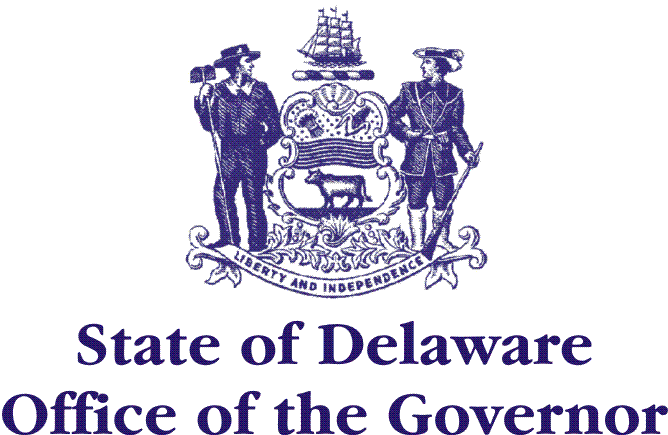 Phone:  (302)  577-5070Fax:  (302) 577-3297merbmail@state.de.us  http://merb.delaware.govPhone:  (302)  577-5070Fax:  (302) 577-3297merbmail@state.de.us  http://merb.delaware.gov